Adı:  Rumeysa AydınKomite: Birleşmiş Milletler Güvenlik KonseyiGündem Maddesi: Dağlık Karabağ SorunuÜlke: İspanya 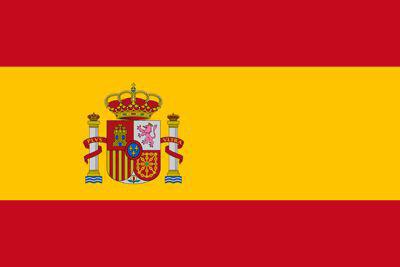 İspanya ya da resmî adıyla İspanya Krallığı, Avrupa’nın güneybatısında, İber Yarımadası’nda yer alan ülkedir. Güneyde ve doğuda Akdeniz’e, kuzeyde ise Atlantik Okyanusu’na kıyısı vardır. Batıda Portekiz, kuzeyde Fransa, Andorra ve güneyde Birleşik Krallık (Cebelitarık) ile komşudur. İspanya toprakları ayrıca Akdeniz’de Balear Adaları, Atlantik Okyanusu’nda Kanarya Adaları’nı ve Kuzey Afrika’da Ceuta ve Melilla adlı iki özerk şehri de kapsar. 505.992 km2’lik alanıyla İspanya, Fransa’dan sonra Batı Avrupa’daki ikinci büyük ülkedir. 650 metrelik ortalama yüksekliği ile de İsviçre’den sonra Avrupa’daki ikinci yüksek ülkedir. Başkenti Madrid, resmi dili İspanyolcadır. Nüfusu 46.733.038dir. İspanya parlamenter demokrasi şeklinde örgütlenmiş bir anayasal monarşi rejimi ile yönetilir. 1975’te Francisco Franco’nun ölümünden sonra, Franco rejiminin dış ilişkileri engellediği İspanya, dış ilişkilerini geliştirmeye karar verdi. 1986’dan beri Avrupa Birliği’nin 1982’den beri NATO’nun bir üyesidir. Kuzey Kore ile ilişkilerin normalleştirilmesi ile de İspanya tüm dünya ile ilişkilerini düzeltmiş oldu. İspanya 17 özerk bölgeye ve 2 özerk şehre ayrılmıştır. Ayrıca İspanya’da elli il bulunmaktadır. Yedi özerk bölgenin her biri aynı zamanda bir ildir. Tarihi sebeplerden ötürü, bazı iller ayrıca comarcas denilen ilçelere ayrılmıştır. İspanya’daki en küçük yönetim birimi belediyelerdir.İspanya tüm ülkelerle iyi ilişkiler kuran barışçıl bir ülkedir. Dağlık Karabağ sorununda savaş olmadan olayın çözüme kavuşmasını temenni ediyor, savaş yanlısı ülkeleri kınıyoruz. İspanya Temsilciler Kongresi Milletvekili Jon Iñárritu tarafından Ermeniler için yapılan teklif kongre tarafından kabul edildi. Karabağ’da hayatını kaybeden Ermeni sivil ve askerin ailelerine başsağlığı dile getirildi ve Ermeni halkıyla derin dostluk ilişkilerinin mevcudiyeti belirtildi, özellikle Azerbaycan’ın kontrolüne geçen Ermeni kültürel ve dini mirasının koruması gerektiğini vurgulandı. İspanya Krallığı delegesi olarak çözüm önerilerimiz şu şekildedir;Avrupa Birliği olarak çatışma esnasında zarar görmüş Dağlık Karabağ halkına yardım gönderilmesi gerektiğini düşünüyoruz. Barış sağlamak için orada bulunduğunu söyleyen ülkelerin aradan çekilmeli ve AGİT üyesi ülkelerden oluşan birlikler ateşkes antlaşmasının ihlaline karşı orada bulunmalıdır. Ermenistan ve Azerbaycan’ın seçtiği temsilciler ateşkes antlaşmasının ihlal edilmeyeceğine dair güvence vermelidir. AGİT tarafından 4 aya bir bölgeye gidilip kontrol yapılması sorunun gün yüzüne çıkmasını engelleyecektir. Birleşmiş Milletler Güvenlik Konseyi’nin en iyi çözümleri bulacağını umut ediyoruz. 